Структурное подразделение «Детский сад комбинированного вида «Аленький цветочек» МБДОУ "Детский сад "Планета детства" комбинированного вида»Проект«Огород на подоконнике»(старшая группа)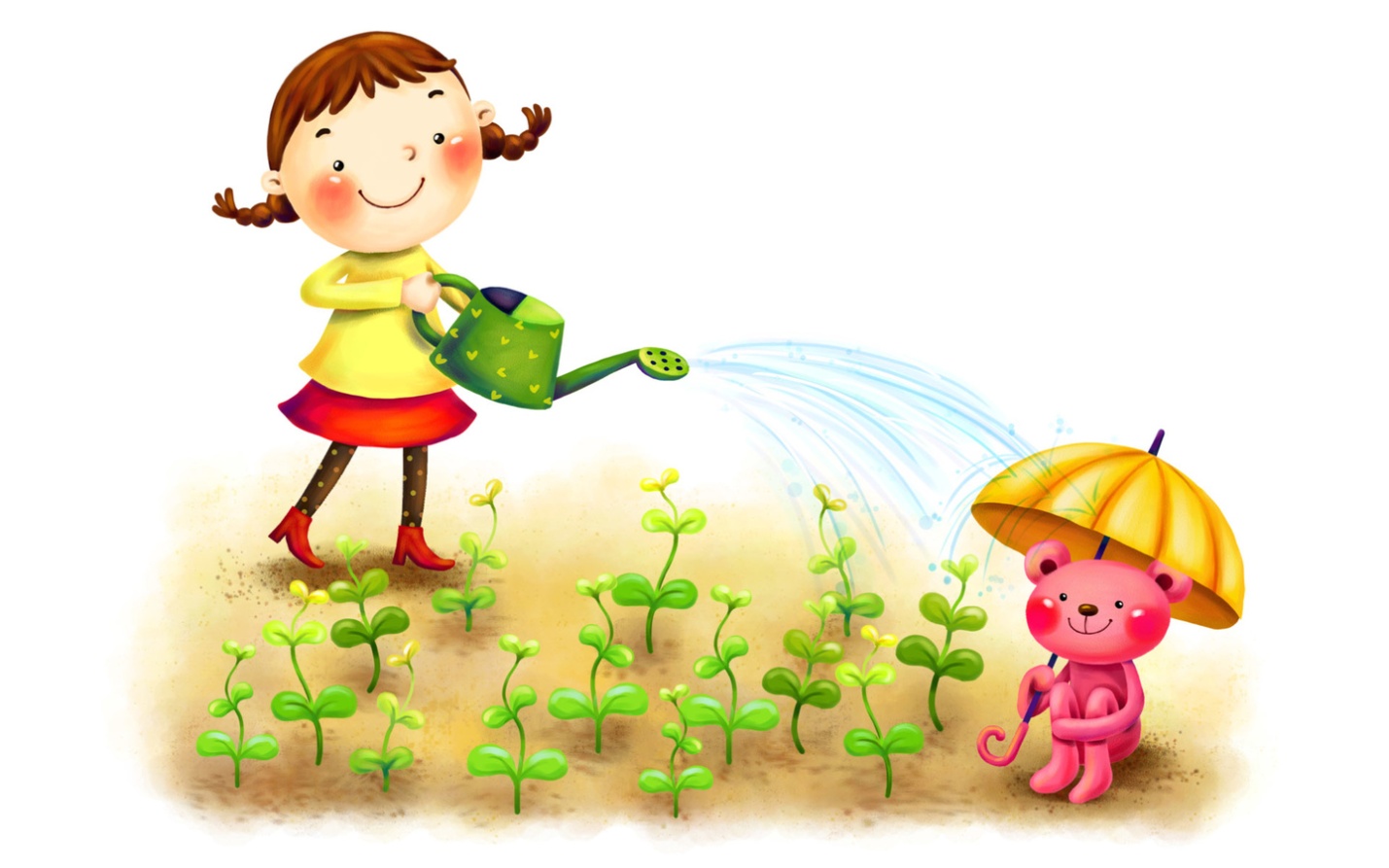                                                                                        Подготовила  воспитатель:                                                                                                                                                                                                                                                                                   Полякова А.	В                                               Комсомольский, 2022 гВид проекта: познавательный, исследовательский, творческий.Продолжительность: 1 неделяУчастники проекта: дети старшей группы, воспитатели, родители.Цель:Расширять представления детей об окружающем мире. Обобщить и расширить знания дошкольников о том, как ухаживать за растениями в комнатных условиях. Формировать положительное отношение к труду.Задачи:1. Учить детей ухаживать за растениями в комнатных условиях, расширять знания детей о культурных и дикорастущих растениях.2. Обобщать представление детей о необходимости света, тепла, влаги почвы для роста растений с помощью экспериментирования.4. Продолжать развивать наблюдательность-умение замечать изменения в росте растений, связывать их с условиями, в которых они находятся, правильно отражать наблюдения в рисунке.5. Развивать чувство ответственности за благополучное состояние растений (полив, рыхление).6. Формирование у детей уважительного отношения к труду.Работа с родителями:1. Беседа о проекте «Огород на подоконнике».2. Помощь родительского комитета в приобретении посевного материала для огорода на подоконнике.Предполагаемый результат:1. Дети научатся ухаживать за растениями и познакомятся с условиями их содержания, будут учиться подмечать красоту растительного мира и бережно относиться к нему.2. У детей появятся знания об особенностях роста и развития растений (зависимость от света, тепла, полива).3. С помощью исследовательской работы дети должны будут выявить разнообразие посевного материала.4. Формирование у детей уважительного отношения к труду.5. Активное участие родителей в реализации проекта.Актуальность.Заканчивается зима. Солнышко с каждым днём всё выше и выше, а день всё длиннее и теплее. Пришло время посадок. Огород на подоконнике в детском саду является очень приятным занятием, особенно зимой и весной, когда хочется не только отведать свежие дары природы, но и посмотреть на цвета зелени. Но нет ничего приятнее, когда первая весенняя зелень поспевает прямо у тебя на подоконнике. Это могут быть лук, петрушка, укроп, и даже листья салата. Огород на подоконнике — отличный способ развеять сезонную тоску по природным цветам и теплу. Расширения представлений детей о том, как ухаживать за растениями в комнатных условиях, обобщения представлений о необходимости света, тепла, влаги почвы для роста растений, развития познавательных и творческих способностей детей.Именно в дошкольном возрасте закладываются позитивные чувства к природе и природным явлениям, открывается удивительное многообразие растительного мира, впервые осознается роль природы в жизни человека. На нашем огороде дети сами смогут посадить и выращивать растения, ухаживать за ними.ЭТАПЫ РЕАЛИЗАЦИИ ПРОЕКТА:Подготовительный этап.Основной этап.Заключительный этап.Подготовительный этап.• В группе разбили огород на подоконнике. Приобрели необходимое оборудование: контейнеры для рассады, пластиковые стаканчики, землю, семена, луковицы.• Подобрали художественную литературу: поговорки, стихи, сказки, загадки об овощах.Основной этап.• Дети наблюдали за ростом растений, проводили опыты, эксперименты.• Создали куклу Травянчик.• В процессе исследований дети познакомились с художественной литературой об овощах: поговорки, стихи, сказки, загадки.• Рассматривали иллюстрации, картины.• Проводились занятия, дидактические игры, беседы.Заключительный этап.• Подведение итогов реализации проекта.• Оформили выставку рисунков «Овощи», «Огород на подоконнике».• Фотографии детей в экспериментальной деятельности.Содержание работы1. Беседа с родителями «Знакомство с проектом». Привлечь родителей к реализации проекта «Огород на подоконнике».2. Беседа с детьми о том, что такое огород и что на нём растёт. Расширять кругозор детей.3. Совместное создание в группе огорода. Посадка семян овощей, луковиц. Воспитывать желание помогать взрослым.4. Разучивание потешек, пословиц, поговорок, стихов, связанных с огородом, овощами и фруктами.5. Подвижные игры «Огород у нас в порядке», «Хоровод овощей»6. Наблюдение за ростом лука, эксперимент «Что нужно растениям?». Показать развитие луковиц на различных этапах роста. Показать значение света, воды и тепла для развития и роста. Развивать наблюдательность, способность экспериментировать, делать умозаключения. 7. Создание куклы Травянчика. Развивать фантазию и творчество.8. Чтение русской народной сказки «Репка», стихотворения С. В. Михалкова «Овощи» Познакомить детей с творчеством С. В. Михалкова, напомнить содержание сказки «Репка».10. Совместный с детьми уход за рассадой: полив, рыхление, прореживание. Учить ухаживать за растениями.11. Фотоотчёт для родителей. Приобщить родителей к созданию в группе огорода, знакомству детей с растениями, уходу за ними.12. Отгадывание загадок про овощи и фрукты. Развивать смекалку, память, внимание.16. Создание фотоальбома «Огород на подоконнике». Подвести итог проделанной работы.Конспект НООД по ознакомлению с окружающим «Наш огород на окне» старшая группа.Алёшина Елена ЛеонидовнаЦель:• расширять представления детей о саде и огороде;• обобщить и расширить знания детей о том, как ухаживать за растениями в комнатных условиях;• привлечь к работе как можно больше детей.Задачи:Образовательные:Осуществлять выращивание овощей на окне, рассада цветочных культур;закреплять знания детей об условиях необходимых для роста растений;Рассказать детям о каждой выращенной культуре, об особенностях выращивания;Проследить рост растений от семени до ростка;Понять какую роль играют условия в разные периоды их роста и развития.Воспитательные:Воспитывать желание добиваться результата;Участвовать в общем деле, развивать трудовые умения.Прививать умение детей самостоятельно ухаживать за огородом, выполняя соответствующие манипуляции, на основе уже полученных навыков и умений;Работа над словарем:Развивать связную речь детей, расширять словарный запас, обучать навыкам сравнения, систематизировать представления детей о признаках объектов;Оборудование и материалы:Рассада посаженных культур: лукЦветы: мирабилис.Инвентарь: лейка, лопаточка для рыхления, тряпочка, стаканчики из-под йогурта, палочки.Дидактический материал: картинки с изображением овощей и цветов.1. Предварительная работа:В группе для детей на подоконнике был создан мини сад-огород. Изготовлены таблицы – указатели с названиями растений и с датой их посадки. В специально подготовленный ящик с грунтом были высажены семена культур, дата и цель посадки были зафиксированы в дневник наблюдений. Так же были подобраны: художественная литература, стихи, поговорки, загадки об овощах, цветах, иллюстрации и картинки (демонстрационный материал). Проведена консультация с родителями на тему: «Участвуем в проекте «Сад – огород», оказание посильной помощи родителей в создании проекта «Сад-огород», был проведен опрос родителей на тему: «Экологическое воспитание детей в детском саду».2. Практическая работа. Вводная частьХод  ООД:Воспитатель:Ребята, посмотрите за окно, какое сейчас время года?Дети:Весна.Воспитатель- Правильно, весна! Какие признаки весны мы с Вами можем отметить?Дети.-Тает снег, прилетают перелетные птицы, становится теплее, первые цветы.Воспитатель:- Совершенно верно! Скажи дети, а что же происходит на огороде?Дети.- Взрослые и дети начинают сажать овощи, цветы, ягоды!Воспитатель.- Давайте, мы с Вами вместе рассмотрим картинки с изображением огорода.Огород, огородЧто за чудо! Вот так класс!На подоконнике у нас,Мини-огород живет,Растет, и урожай дает!Основная часть.Дети с воспитателем рассматривают огород, на котором высажены садово-огородные культуры : петрушка, укроп, перец, бархатцы. Ребята замечают, что ростки саженцев направленны к свету!Воспитатель.- Ребята, посмотрите внимательно на огород, как вы думаете, что необходимо рассаде, чтобы мы получили хороший урожай?Дети.- Земля, вода, воздух, свет, тепло.Воспитатель.- Правильно, ребята. Давайте рассмотрим каждое условие по отдельности.Поиграем в игру «Наша ладошка».Дети показывают свою ладонь, поочередно указывая на пальцах руки:Самое важное условие для развития и роста любого растения – это земля. Чтобы получить хороший урожай, мы с вами набрали земли, прорыхлили почву. Посадили семена. Но что еще необходимо сделать для нашего семени, чтобы оно проросло?Дети.- Вода.Воспитатель.- Правильно, ребята, чтобы семечко дало росток, необходимо его полить. Любой живой организм не может обойтись без воды. (Показывает на указательный палец, дети повторяют действие.) Итак, мы с вами посадили, полили наше семечко и через некоторое время мы увидели, что появился маленький росточек, затем первый листочек, второй и т. д.Как вы думаете, без чего наше растение не сможет существовать.Дети.- Без воздуха.Воспитатель.- Правильно. Растения, как и мы с вами, дышат воздухом, т. е. или необходим кислород и углерод (Дети показывают на средний палец). А теперь, посмотрим на наш огород. Как вы думаете, почему эти ростки мы не можем сейчас высадить в открытый грунт.Дети.- На улице еще холодно, земля не прогрелась солнце, и наши ростки могут погибнуть.Воспитатель.- Совершенно верно, как Вы думаете, какое еще условие необходимо для дальнейшего роста наших растений?Дети.- Тепло. Земля должна быть прогрета.(Дети указывают на безымянный палец)Воспитатель.- Да, ребята, тепло представляет собой основной фактор жизни растений.Давайте мы внимательно посмотрим на наши ростки. Что мы можем увидеть?Дети.- Ростки повернуты в сторону окна.Воспитатель.- Почему?Дети.- Растение тянется к свету, к солнцу.Воспитатель.- Да, ребята, чем больше света, тем лучше и быстрее растут наши растения. Они как мы, радуются каждому лучику солнца. (Показывает на мизинец). Посмотрите наша ладонь и пальцы – единое целое, как и наше растение неразрывно связанно и зависит от всех перечисленных факторов и условий: земли, воздуха, света, тепла, воды.(Показывают друг другу ладошки)- Молодцы ребята, а теперь давайте послушаем стихотворение про наш огород.Петрушка.Сказала бабушка:-Пора, петрушку высевать… Ура!Вот всем на удивленьеЗадам я представленье!И будут у ПетрушкиТакие же веснушки, колпак,Вихор из пакли,Как в кукольном спектакле:Но через месяц или дваВзошла обычная ботва.Где же колпак, веснушкиУ этого… Петрушки?Укроп.Укроп - полезное растение,И в этом нет у нас сомненья,Овощи и фрукты –Результат трудов.Красный и зеленый,Желтый, как лимон,Вовремя взращенный.В. : Кроме овощей и зелени у нас есть рассадацветочных культур. Послушайте стихотворения.Бархатцы.Ярким солнечным букетомПредо мною бархатцы.Расцветают ранним летомЯ смеюсь от радости!Пусть просты, зато нарядны.Пышным кустиком горят.Запах горький, но приятный,И лучистый добрый взгляд.Физкультминутка:Я волшебной палочкой превращаю вас в маленькие семена. (Дети приседают, обхватывают ноги, головы опущены.)Тепло, свет, вода дружили с семенами. Ростки росли, росли, тянулись к свету. (Дети, покачиваясь, приподнимаются на носки.)Из ростков выросли прекрасные растения. (Руки над головой – ладони раскрыты.)Забыли полить растения, завяли, поникли они. (Дети медленно приседают; руки поникли, на лице грусть.)Полили растения, ожили растения, радостно тянутся к свету. (Дети плавно приподнимаются, взмахивают руками, прыгают на месте.)Воспитатель. :- Молодцы! Отдохнули, а теперь продолжим нашу работу. Сначала я покажу вам, ребята, как выглядит процесс посадки цветов, а потом вы сами посадите свои цветы. У нас подготовлены специальные контейнеры с землей для посадки цветов. Вот так высаживают лук: втыкаем лук в землю донцем вниз. Затем его поливаем и ставим в светлое теплое место. Теперь высаживаем чеснок. Сначала мы палочкой сделаем неглубокую лунку в середине стаканчика. В эту лунку заглубляем зубчик чеснока донцем вниз. Теперь землю нужно слегка прижать ладошкой, а затем аккуратно полить из леечки. Стаканчики ставим в светлое теплое место.(Воспитатель демонстрирует детям поэтапно посадку овощей, комментируя весь процесс.)Воспитатель. :- Вот, что у меня получилось! Ребята, перед вами контейнеры с землей. В них вы будете высаживать свои лук и цветы(Всю последовательность посадки воспитатель с детьми повторяет на модели; затем дети приступают к посадке. Все контейнеры после посадки размещают в ящичек.)Воспитатель. :- Ребята, как вы думаете, завтра мы уже сможем попробовать лучок? Нет, надо подождать некоторое время, пока лук прорастет – даст зеленые стрелки. А для этого за посадками нужно ухаживать. Ребята, давайте еще раз повторим как нужно ухаживать за луком и цветами.Дети. : ответы детей.Воспитатель. :- Молодцы! Правильно – нужно поливать и рыхлить землю, в которую мы посадили лук. Сегодня мы с вами очень много узнали нового! Много поработали! Теперь у нас на подоконнике появился свой огород, за которым мы ежедневно будем наблюдать и ухаживать.ПриложениеКонспект беседы с детьми «Что такое огород и что на нём растёт?»Цель:• Формировать обобщённые представления об овощах: овощи - это части и плоды растений, которые выращивают на огороде для употребления в пищу.Образовательные задачи• Углублять знания об условиях, необходимых для роста растений, об экологических связях между неживой и живой природой.• Уточнить представления о многообразии овощей.Повышать уровень познавательной активности и интеллекта ребёнка, интерес, к нимРазвивающие задачи• Развивать умение обобщать по существенным признакам, отражать результат обобщения в развернутом речевом суждении.• Совершенствовать грамматический строй речи, умение отвечать на вопросы, выстраивать ответы логически правильно, развивать слуховое и зрительное внимание, логическое мышление, память, мелкую и общую моторику.Воспитательные задачи• Воспитывать умение внимательно слушать воспитателя и сверстников, точно и полно отвечать на поставленный вопрос.• Воспитывать интерес к познанию нового, активность, инициативность.• Формировать навыки работы в коллективе, чувство единства, положительную установку на участие в занятии.Наглядные средства обучения:• Поднос с овощами.• Предметные картинки «Овощи».• Загадки про овощи и фрукты.Ход занятия:Ребята! Давайте поговорим об овощах. Хрустящая оранжевая морковка, крепкие зеленые огурчики, сочные красные помидоры — все это овощи.Какие еще овощи вы знаете?Верно! Свекла и репа, капуста и картофель, перец и баклажан, редис и редька, тыква и кабачок, лук и чеснок, щавель и укроп, сельдерей и петрушка.Овощами называют сочные части возделываемых растений. Это могут быть листья, кочаны, корни, клубни, луковицы, соцветия и плоды. Сами же растения получили название овощных культур.В нашей стране возделывают около восьмидесяти видов овощных культур, а всего в царстве растений овощными свойствами обладают не менее 1200 видов.Одни овощи были привезены к нам с берегов Средиземного моря (капуста, морковь, петрушка, сельдерей, другие — из Индии (огурец, стран Центральной и Южной Америки (помидор, кабачок, из Юго-Западной Азии (сладкий и горький перец).А где растут овощи?Правильно! В огороде на грядках.Земля в огороде — мягкая, рыхлая, плодородная. А знаете ли вы, что самый верхний слой земли называется почвой? Он образовывался многие сотни лет и содержит все, что необходимо растениям для жизни: воду и воздух, минеральные соли и перегной.Корни растений вбирают воду с растворенными в ней минеральными солями. А кислород нужен им для дыхания.Перегной образуется из перегнивших листьев, стеблей и корней растений. Микробы, живущие в почве, превращают его в минеральные соли.В почве обитают и земляные черви, и кроты, и землеройки, и личинки насекомых.Черви, кроты, землеройки — друзья и помощники садовода и огородника: они рыхлят почву, измельчают и перемешивают остатки растений, уничтожают вредных насекомых. Через ходы, прорытые ими в земле, к корешкам растений поступают влага и воздух. Послушайте стихотворение.Помощник кротКак-то раз весною кротПосетил наш огород.Он проверил клумбы, грядкиИ заметил непорядки:Портят слизни и жукиОгородные ростки,Слишком уж земля тверда —Не проходит вглубь вода.И сказал помощник крот:— Я спасу ваш огород!Разрыхлю я чернозем,Истреблю личинок в нем.Под землей ходы пророю —Дождь наполнит их водою.За работу взялся крот,И расцвел наш огород!Спеют в нем морковь и репка,И капуста стала крепкой,Созревают лук, чеснок,Крот-дружище нам помог!Еще бегут по полям и дорогам серебристые змейки февральских метелей, а у садоводов и огородников уже начинаются предпосевные хлопоты: надо купить семена растений, позаботиться об удобрениях, приготовить ящички и горшочки для рассады, смастерить домики для пернатых друзей — птиц.Когда весенние лучи растопят снега, оттаявшая земля напитается талой водой, снежицей, и согреется — можно идти работать в огород. Скоро появится первая травка, оденутся зелеными листьями деревья и кусты.Недаром ведь говорят: «Была бы водица, а зелень народится».Представьте себе, дорогие ребята, что мы с вами взяли ведра, лейки, лопаты, грабли и отправились в огород.Как же нужно ухаживать за овощами, чтобы получить хороший урожай?Правильно! Нужно рыхлить землю, удалять сорняки, бороться с тлей, бабочками-капустницами, колорадским жуком и другими вредными насекомыми, прореживать посевы, чтобы растения росли свободно, не мешая друг другу.Что-то мы еще забыли?Ну конечно, огород необходимо поливать утром и вечером, чтобы растениям хватало влаги.Особенно хорошо растут овощи там, где им хватает и влаги и солнечного света. Поэтому огороды нередко разбивают на берегах рек, озер, прудов — и из этих водоемов берут воду для полива гряд. Послушайте стихотворение.Добрая реченькаВ летнюю погодуТеплым ясным вечеромПоит огородыМаленькая реченька.Замер тополь чутко,Ива серебрится.Реченька-голубка,Дай ведро водицы!Где вились уклейкиИ резвились днем,Ведрами и лейкамиВоды мы наберем.Трогает верхушкиТонкий луч заката,Мы польем петрушку,Огурцы, томаты.Скоро сумрак ляжетНа зерцало вод,И «спасибо» скажетРечке огород!Летом на грядках созревают овощи: зажигаются фонарики сладкого перца, начинают краснеть помидоры, наливаются соком кабачки — и приходит время собирать урожай.Народ примечает: «Август — и собериха, и припасиха»; «Что соберешь в августе, тем и будешь сыт».Послушайте стихотворение.Добрый урожайКак чудесно в огородеПоработать ясным днем!Теплый луч по грядкам бродит,Мятой пахнет чернозем.Пахнет сладкой спелой сливойИ картофельной ботвой,Медом белого наливаУ меня над головой.Все поспело, все созрело —Добрым будет урожай!Здесь для всех найдется дело,Не ленись, да собирай!Осенью, после того как урожай овощей собран и убран в подполы, кладовые и закрома для хранения, работы на огороде не прекращаются. Необходимо собрать и сжечь ботву растений, перекопать землю. Крупные комья разбивать граблями и тяпками не надо — так почва сильнее промерзнет в зимние морозы, и вредители, зарывшиеся в нее, погибнут. Кроме того, крупные пласты земли задержат весной во время таянья снегов больше влаги.А сейчас отгадайте мои загадки. (разгадывание загадок)Ребята, давайте поговорим о том, какую пользу приносят людям овощи.Овощи — основная еда, без которой человеку не обойтись! Ведь наша пища большей частью состоит из растений.Попробуем сосчитать, сколько различных овощей находится в тарелке обыкновенного картофельного супа. Кусочки картофеля и морковки, колечки лука, листья сельдерея, петрушки и укропа.Еще больше овощей кладут хозяйки в борщ или овощное рагу.Овощи — настоящая кладовая витаминов, минеральных солей и других полезных веществ, необходимых человеку.Многие овощи хорошо хранятся и кормят нас круглый год. Другие можно и зимой выращивать в теплицах и парниках. Некоторые овощи, такие как лук, чеснок, редька, баклажан, перец, обладают целебными свойствами и способны предупреждать и излечивать болезни.Из овощей не только готовят вкусные и полезные блюда, их корни, стебли и листья используются на корм скоту. Из овощей получают крахмал (картофель, сахар (сахарная свекла) и другие нужные людям продукты.Ответьте на вопросы• Что называют овощами?• Где растут овощи?• Какой уход требуется овощам?• Почему овощи считают основной едой человека?Пословицы и поговорки про огород.Не лезь со своим уставом в мой огород.Выбирай жену не в хороводе, а в огороде.Просился волк в пастухи, а свинья в огородники.Если бы да кабы, в саду бы выросли грибы, был бы не рот, а целый огород.Мир, что огород: всё в нём растёт.Бросить камешек в чей-то огород – недоброжелательно намекнуть на кого-нибудь или что-либо.Огород городить – затевать какое-нибудь сложное, хлопотливое дело.Стихи про огород.Удивляется народ:
Что за чудо-огород?
Здесь редис есть и салат,
Лук, петрушка и шпинат.
Помидоры, огурцы
Зреют дружно - молодцы!
И картофель, и капуста
Растут на грядках густо-густо.
И все дружно говорят:
"Мы растём здесь для ребят.
За усердие и труд
Урожай весь соберут".***Вместе в бабушкой полю
В огороде грядки.
Ну, а вечером полью
Все их по порядку.
Чтоб усы завил горох,
Чтобы крупным вышел,
Помидор,
Чтоб не засох
Огуречник пышный.
И капустниц вредных я
Прогоню с капусты,
Чтоб похрустывал ноябрь
Кочерыжкой вкусной.***Я корзину овощей
С огорода принесу.
Пили лук и сельдерей
Утром светлую росу.

Умывал их дождик теплый,
Солнце нежно согревало.
Наливалась соком свекла -
Становилась плотной, алой.

И питал их день за днем
Влажный рыхлый чернозем.

Шаловливый ветерок,
Пролетая возле гряд,
Гладил каждый стебелек
И дарил им аромат.

Мы корзину овощей
С огорода принесли.
Для салатов и борщей
Пригодятся нам они!Загадки про овощи и фруктыКруглое, румяное,
Я расту на ветке.
Любят меня взрослые,И маленькие детки.
(Яблоко)

Как надела сто рубах,
Захрустела на зубах.
(Капуста)Красна девица
Сидит в темнице,
А коса на улице.
(Морковь)

На жарком солнышке подсох
И рвется из стручков ...
(Горох)

Синий мундир, белая подкладка,
В середине - сладко.
(Слива)

Наши поросятки выросли на грядке,
К солнышку бочком, хвостики крючком.
Эти поросятки играют с нами в прятки.
(Огурцы)

Что без боли и без печали доводит до слез?
(Лук)

Вверху зелено, внизу красно,
В землю вросло.
(Свекла)

В землю - блошкой,
Из земли-лепешкой.
(Репа)

Закопали в землю в мае
И сто дней не вынимали,
А копать под осень стали
Не одну нашли, а десять.
(Картошка)

Маленький и горький, луку брат.
(Чеснок)

Как на нашей грядке
Выросли загадки
Сочные да крупные,
Вот такие круглые.
Летом зеленеют,
К осени краснеют.
(Помидоры)

Щеки розовые, нос белый,
В темноте сижу день целый.
А рубашка зелена,
Вся на солнышке она.
(Редиска)
Желтым зонтиком расцвел
Друг всех овощей…
(Укроп)

Что это за рысачок
Завалился на бочок?
Сам упитанный, салатный.
Верно, детки…
(Кабачок)

В огороде хоть росла,
Знает ноты “соль” и “фа”.
(Фасоль)

В огороде - желтый мяч,
Только не бежит он вскачь,
Он как полная луна,
Вкусные в нем семена.
(Тыква)

Хоть чернил он не видал,
Фиолетовым вдруг стал,
И лоснится от похвал
Очень важный…
(Баклажан)
Он бывает, дети, разный –
Желтый, травяной и красный.
То он жгучий, то он сладкий,
Надо знать его повадки.
А на кухне – глава специй!
Угадали? Это…
(Перец)

Это вовсе не игрушка -
Ароматная…
(Петрушка)

В этих желтых пирамидках
Сотни зерен аппетитных.
(Кукуруза)

Подвижные игры.Игра «Хоровод овощей»Дети стоят в круге на расстоянии вытянутой руки друг от друга. Педагог и детирассказывают стихотворение.В огород пойдем, хоровод заведем.                         Дети идут по кругу, держатся за рукиВ хоровод возьмем редиску.С ней присядем низко-низко.                                             Приседают, держатся за рукиВ хоровод возьмем морковку.И с морковкой спляшем ловко.                                  Выполняют танцевальные движенияВверх потянемся с лучком,                                          Тянутся вверх, поднявшись на носочкиПобежим за кабачком                                                          Бегут по кругу друг за другомИ поскачем по дорожке,как зеленые горошки.                                               Скачут по кругу друг за другомИгра «Огород у нас в порядке»Огород у нас в порядке,                                                                  Хлопают в ладошиМы весной вскопали грядки.                                                Имитируют работу с лопатойМы пололи огород.                                                         Наклоняемся, достаем руками полПоливали огород.                                                              Показываем, как поливали лейкойВ лунках маленьких не густо                                              Присесть на корточки,Посадили мы капусту.                                                            обхватить руками колениЛето все она толстела,Разрасталась вширь и ввысь.                                                       Медленно поднимаемсяА сейчас ей тесно, бедной,Говорит: «Посторонись!»                                                           Топнуть ногой в конце фразы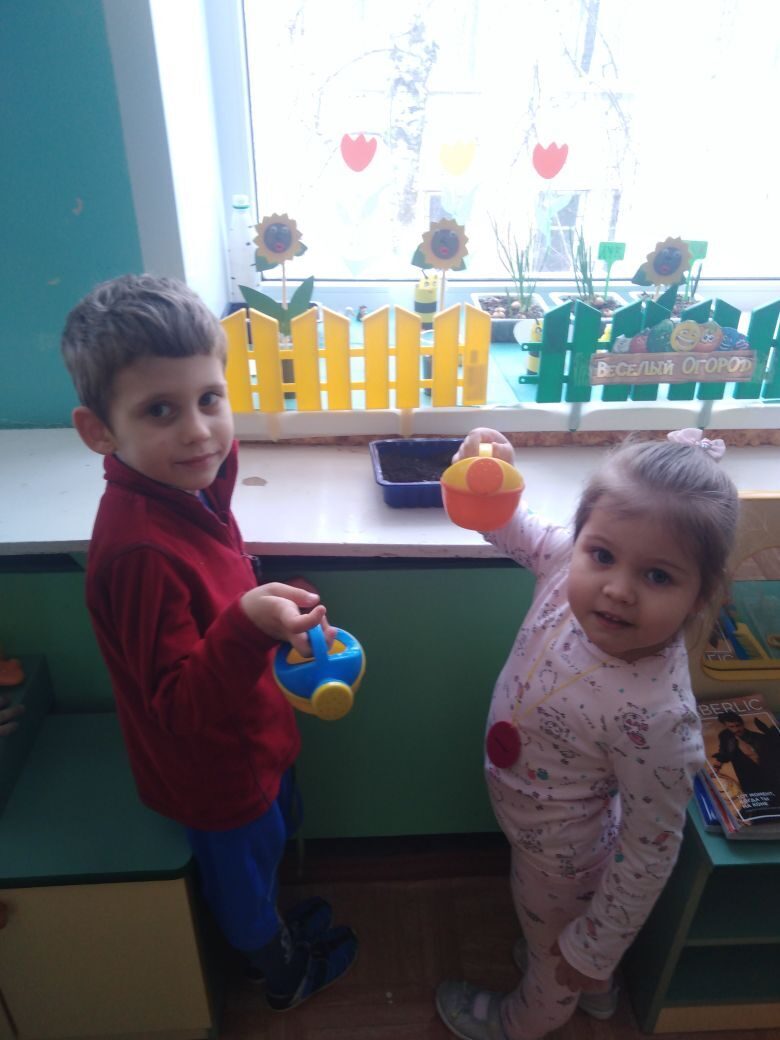 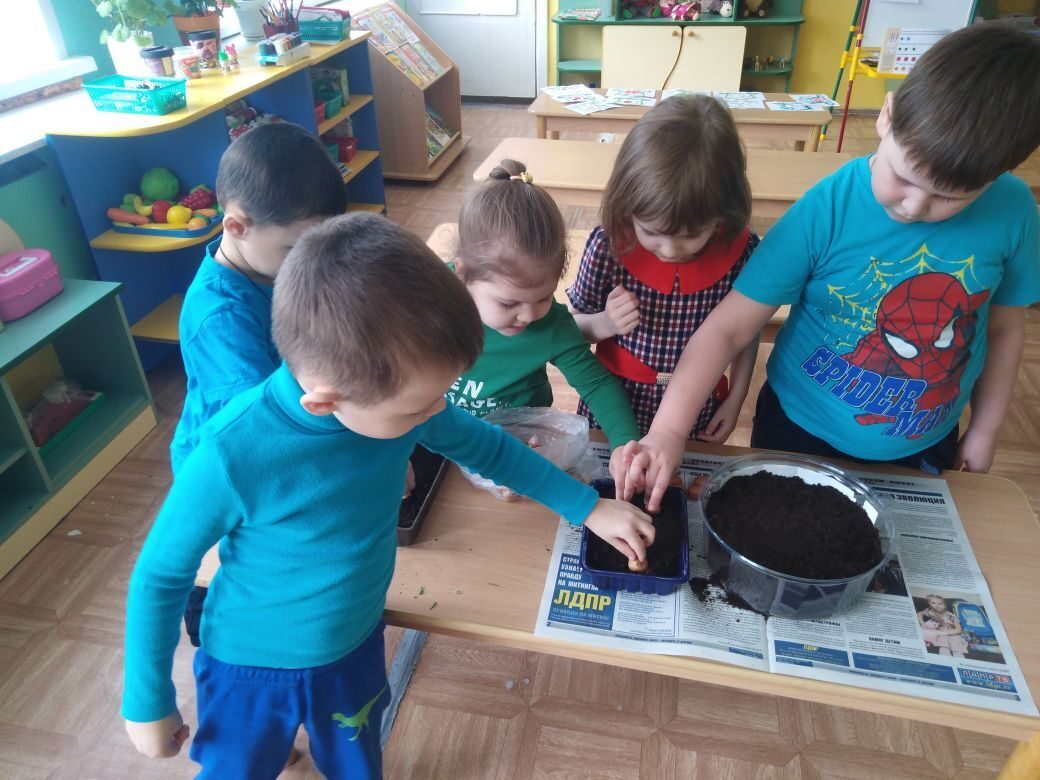 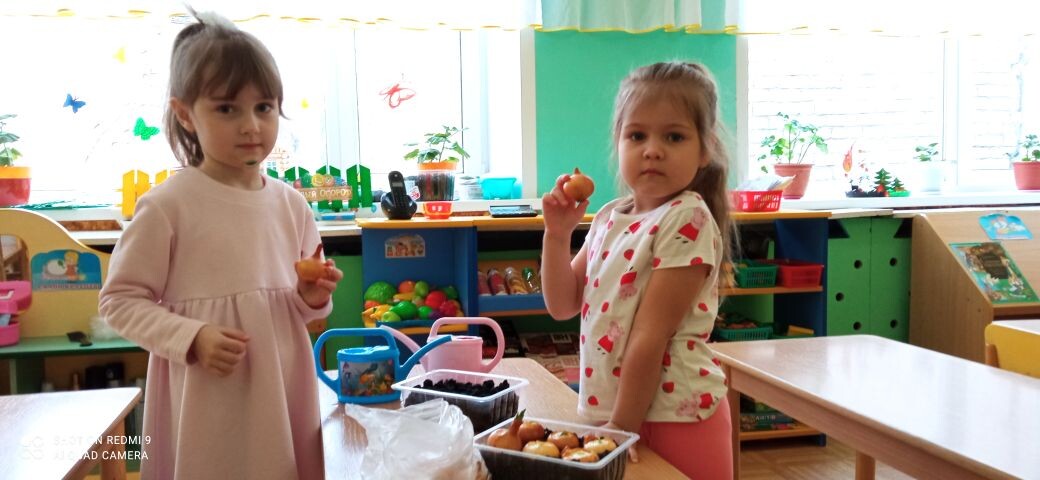 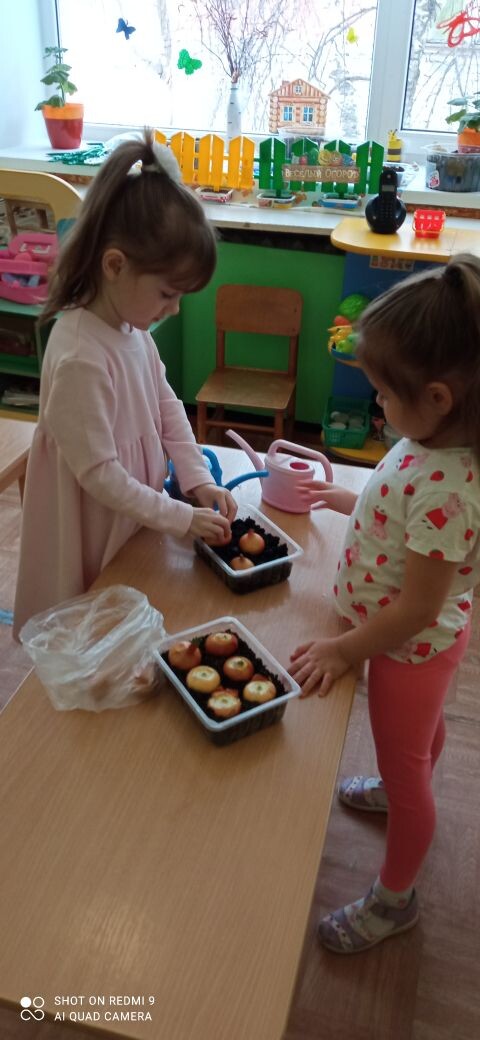 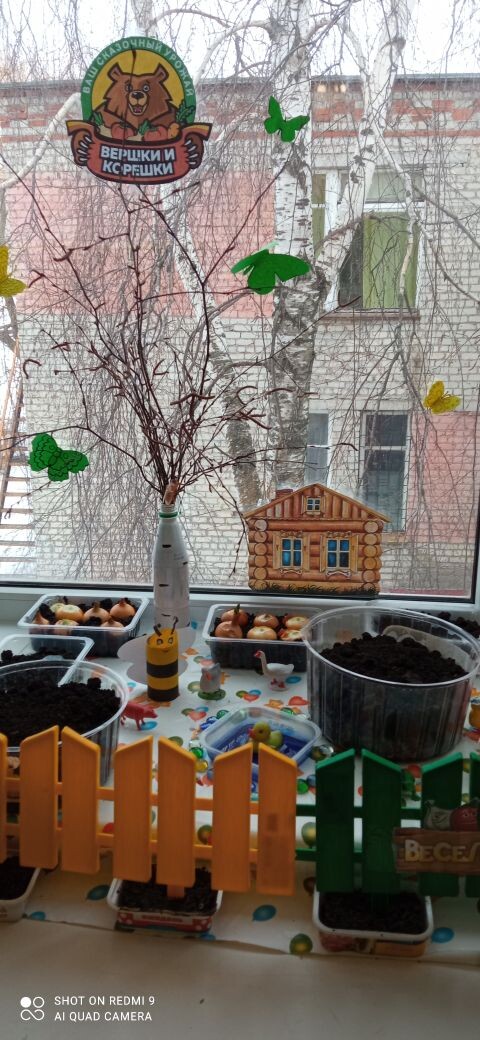 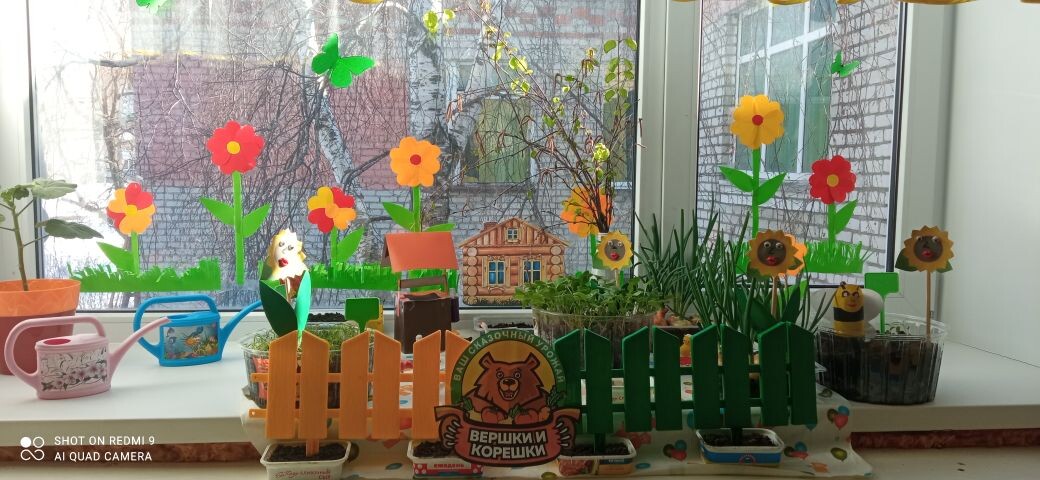 